Obrazovni sektor: Turizam i ugostiteljstvoZanimanje: Hotelijersko-turistički tehničarRazred: 4.aŠkolska godina: 2023./2024. Mentor: Sara Belec, mag.oec.Teme za izradbu i obranu završnoga radaUloga društvenih mreža u promociji turistickih destinacija, Ana MihaljPromocija Vukovarsko-srijemske županije, Dominik KuveždićBrendiranje nogometnog kluba Vukovar 1991, Armando ButoracVinski turizam grada Iloka, Hrvoje SlančekPovijesni razvoj turizma, Antonela NaćukKulturni turizam grada Vukovara, Laura MatinUloga travel influencera u promociji smještaja, Antonia SadlekUloga istraživanja tržišta u hotelijerstvu, Mateo TomićOrganizacija poslovanja hotela, Lana LučićKomunikacija u turizmu, Ena JosipovićUloga recrpcije kao „srca“ hotela, Maja Marinella Sarofim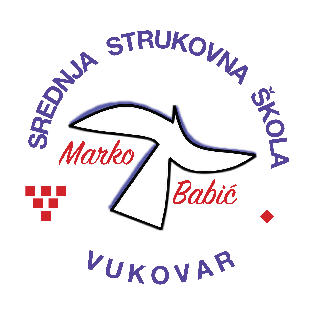 Srednja strukovna škola Marko BabićDomovinskog rata 58, 32010 VukovarTel: (032) 424-970e-mail: ured@ss-markobabic-vu.skole.hrwww.ss-markobabic-vu.skole.hr                                           OIB: 93128197410, MB: 01417193